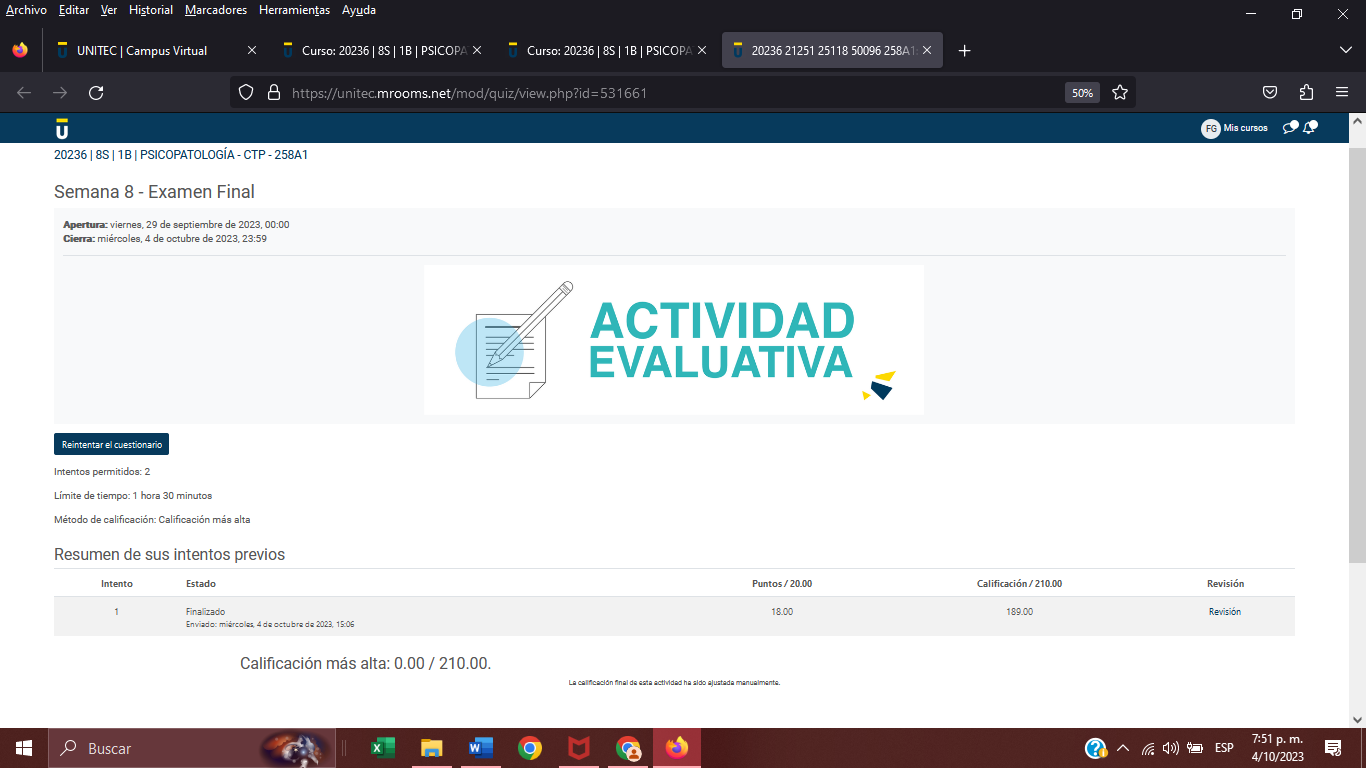 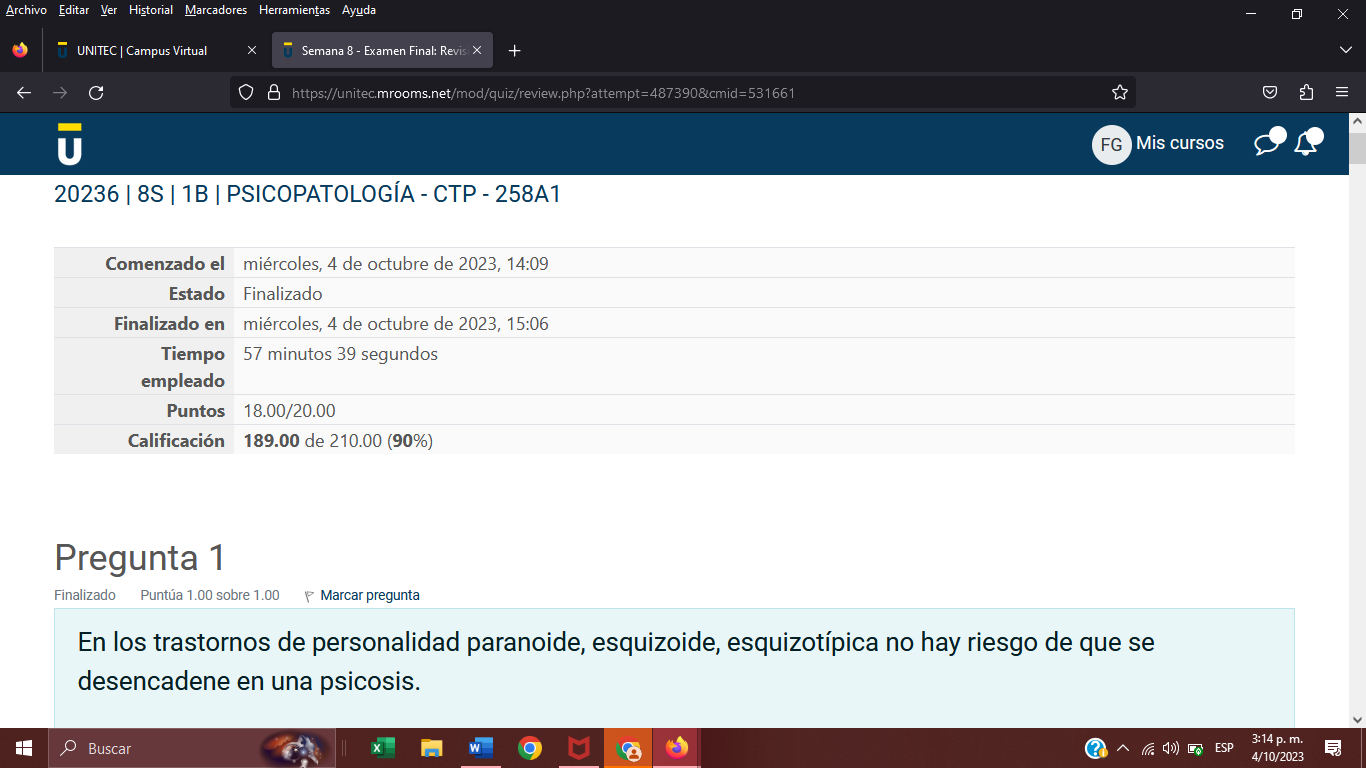 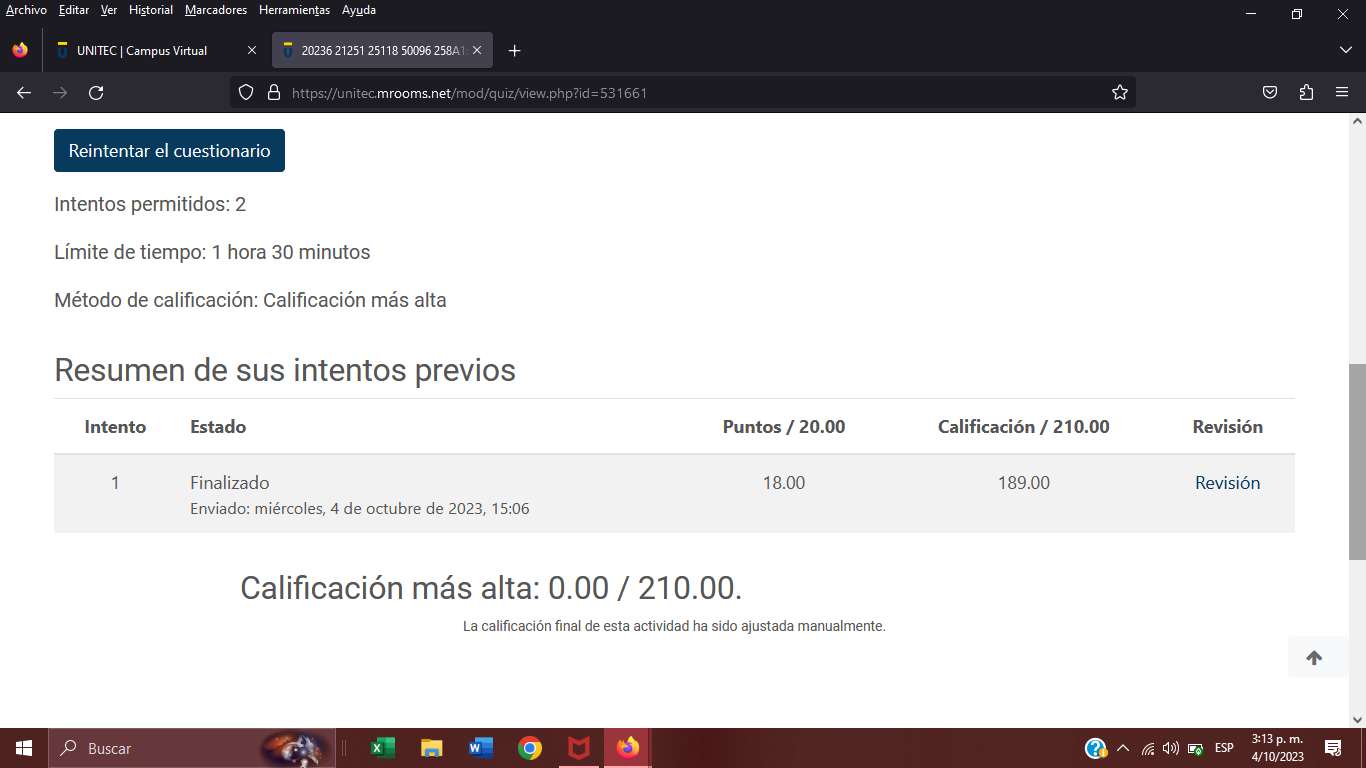 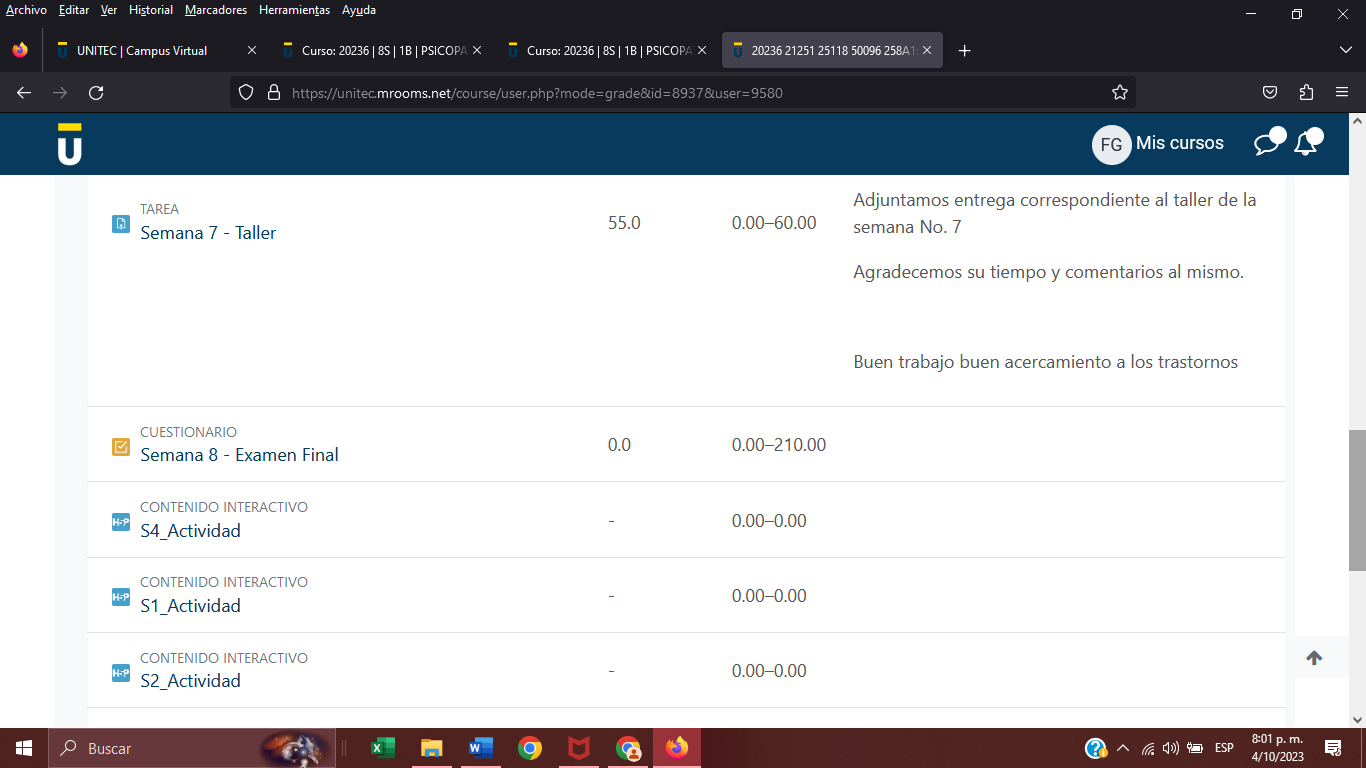 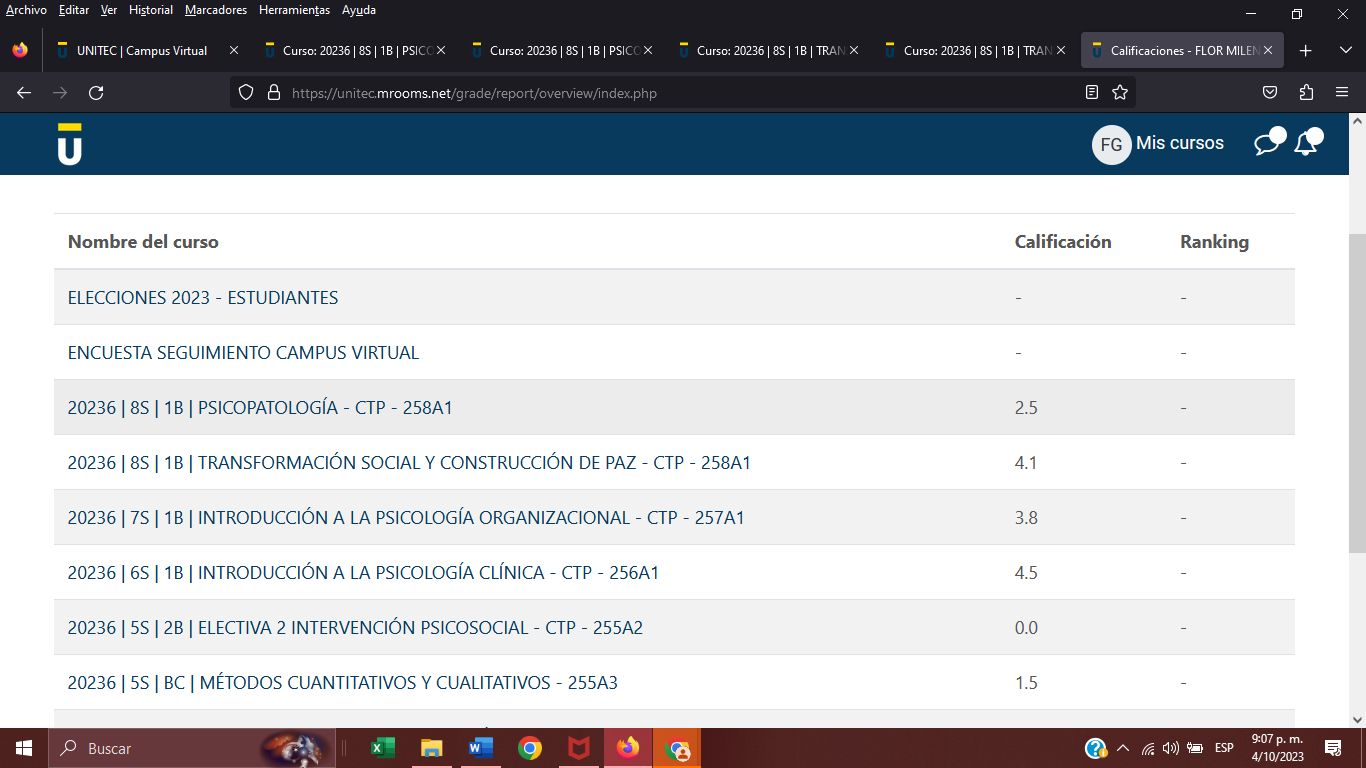 20236 | 8S | 1B | PSICOPATOLOGÍA - CTP - 258A1Principio del formularioPregunta 1FinalizadoPuntúa 1.00 sobre 1.00Marcar preguntaEnunciado de la preguntaEn los trastornos de personalidad paranoide, esquizoide, esquizotípica no hay riesgo de que se desencadene en una psicosis.Pregunta 1 Seleccione una:Verdadero Falso Pregunta 2FinalizadoPuntúa 0.00 sobre 1.00Marcar preguntaEnunciado de la preguntaCuál de los siguientes grupos de trastornos, tiene una alta comorbilidad con otros trastornos mentales.Pregunta 2 Seleccione una:a. Los trastornos Neurocognitivosb. Los trastornos de la ingesta y la conducta alimentaria.c. Los trastornos de Personalidadd. Los Trastornos relacionados con las sustancias y Trastornos adictivosPregunta 3FinalizadoPuntúa 1.00 sobre 1.00Marcar preguntaEnunciado de la preguntaEn el dominio cognitivo de función ejecutiva para diagnosticar un TNC se evalúa las siguientes funciones cognitivas:Pregunta 3 Seleccione una:a. Lenguaje expresivo, lenguaje receptivo, lenguaje discursivob. Planificación, toma de decisiones, memoria de trabajoc. Atención continua, Atención selectiva, Atención involuntariad. Memoria inmediata, memoria reciente, memoria a largo plazoPregunta 4FinalizadoPuntúa 1.00 sobre 1.00Marcar preguntaEnunciado de la preguntaEn relación con el diagnóstico diferencial: los rasgos de personalidad se diagnostican como trastorno sólo cuando son inflexibles, desadaptativos y persistentes, y además causan un deterioro funcional significativo.Pregunta 4 Seleccione una:Verdadero Falso Pregunta 5FinalizadoPuntúa 1.00 sobre 1.00Marcar preguntaEnunciado de la preguntaLos trastornos neurocognitivos son únicos entre las categorías del DSM-5, puesto que son síndromes cuya patología subyacente, y a menudo también la etiología, podría en principio determinarse.Pregunta 5 Seleccione una:Verdadero Falso Pregunta 6FinalizadoPuntúa 1.00 sobre 1.00Marcar preguntaEnunciado de la preguntaLa siguiente característica es un criterio diagnóstico, en los trastornos relacionados con sustancias, que pertenece a la categoría de Deterioro social:Pregunta 6 Seleccione una:a. La persona no cumple con obligaciones en el trabajo, la escuela o el hogarb. La persona desea detener o reducir el uso de la sustancia.c. La persona continúa consumiendo la sustancia a pesar de saber que está empeorando un problema médico o psicológico.d. La persona necesita aumentar de manera progresiva la dosis de un fármaco para producir el efecto deseado.Pregunta 7FinalizadoPuntúa 1.00 sobre 1.00Marcar preguntaEnunciado de la preguntaEl trastorno de la conducta se caracteriza por un patrón repetitivo y persistente de comportamiento en el que no se respetan los derechos básicos de otros, las normas o reglas sociales propias de la edad.Pregunta 7 Seleccione una:Verdadero Falso Pregunta 8FinalizadoPuntúa 1.00 sobre 1.00Marcar preguntaEnunciado de la preguntaEl grupo A de trastornos de la personalidad en el DSM-5 está compuesto por:Pregunta 8 Seleccione una:a. Personalidad paranoide, esquizoide y esquizotípicab. Personalidad evitativa, dependiente y obsesivo-compulsivac. Personalidad paranoide, límite, esquizoide y esquizotípicad. Personalidad antisocial, límite, histriónica y narcisistaPregunta 9FinalizadoPuntúa 1.00 sobre 1.00Marcar preguntaEnunciado de la preguntaEl menor factor de riesgo de los trastornos neurocognitivos mayor y leve es la edad.Pregunta 9 Seleccione una:Verdadero Falso Pregunta 10FinalizadoPuntúa 1.00 sobre 1.00Marcar preguntaEnunciado de la preguntaEn el trastorno de personalidad Narcisista, la persona se muestra intranquilidad por envidia y constantemente está fantaseando con el éxito.Pregunta 10 Seleccione una:Verdadero Falso Pregunta 11FinalizadoPuntúa 0.00 sobre 1.00Marcar preguntaEnunciado de la preguntaUn cambio significativo en el DSM-5, sobre el DSM-4, con relación a los trastornos neurocognitivos es:Pregunta 11 Seleccione una:a. Su categorización con las mismas dimensiones en ambos manuales.b. Reconocer un nivel menos grave de disfunción cognitiva, el trastorno neurocognitivo leve.c. Sustituir la demencia como trastorno neurocognitivo mayor.d. Diferenciar los trastornos neurocognitivos por la enfermedad que lo provoca.Pregunta 12FinalizadoPuntúa 1.00 sobre 1.00Marcar preguntaEnunciado de la preguntaEvidencias claras de un declive de la memoria y del aprendizaje y por lo menos de otro dominio cognitivo en la ejecución, se presentan como manifestación de un trastorno neurocognitivo por enfermedad de alzhéimer.Pregunta 12 Seleccione una:Verdadero Falso Pregunta 13FinalizadoPuntúa 1.00 sobre 1.00Marcar preguntaEnunciado de la preguntaEs un patrón de inestabilidad de las relaciones interpersonales, de la imagen de sí mismo, y de los afectos, con una impulsividad marcada, es el trastorno de: Pregunta 13 Seleccione una:a. Personalidad narcisistab. Personalidad histriónica c. Personalidad Evitativad. Personalidad límite Pregunta 14FinalizadoPuntúa 1.00 sobre 1.00Marcar preguntaEnunciado de la preguntaEl rencor persistente (no olvida los insultos, injurias o desaires) es un criterio de diagnóstico del trastorno de la personalidad esquizoide.Pregunta 14 Seleccione una:Verdadero Falso Pregunta 15FinalizadoPuntúa 1.00 sobre 1.00Marcar preguntaEnunciado de la preguntaLas características de ser indecisos y generar rituales que se repiten de manera habitual, así como, ser escrupulosos e imponer sus ideas y pensamientos a los otros, es propio del trastorno de personalidad Obsesivo-Compulsivo.Pregunta 15 Seleccione una:Verdadero Falso Pregunta 16FinalizadoPuntúa 1.00 sobre 1.00Marcar preguntaEnunciado de la preguntaEl siguiente criterio no aplica para el diagnóstico de un trastorno por uso de sustancias. Pregunta 16 Seleccione una:a. La persona afectada tiene que utilizar cada vez más sustancia para sentir y mantener el efecto deseado.b. La capacidad de la persona para cumplir con sus obligaciones sociales se ve comprometida.c. Cuando la persona interrumpe el consumo de la sustancia desparecen también los efectos físicos desagradables.d. La persona afectada no puede controlar el uso de la sustancia.Pregunta 17FinalizadoPuntúa 1.00 sobre 1.00Marcar preguntaEnunciado de la preguntaLos trastornos disruptivos del control de los impulsos y de la conducta, incluyen afecciones que se manifiestan con problemas en el autocontrol del comportamiento y las emociones.Pregunta 17 Seleccione una:Verdadero Falso Pregunta 18FinalizadoPuntúa 1.00 sobre 1.00Marcar preguntaEnunciado de la preguntaAlgunas corrientes psiquiátricas consideran que los Trastornos de Personalidad no son trastornos mentales.Pregunta 18 Seleccione una:Verdadero Falso Pregunta 19FinalizadoPuntúa 1.00 sobre 1.00Marcar preguntaEnunciado de la preguntaEn los Trastornos por consumo de sustancias, los siguientes signos o síntomas aparecen durante o poco después del consumo de alcohol:Pregunta 19 Seleccione una:a. Nistagmo y alteración de la atención o la memoriab. Excitación e Insomnioc. Rigidez muscular e Hipoacusia d. Aumento del apetito y Boca SecaPregunta 20FinalizadoPuntúa 1.00 sobre 1.00Marcar preguntaEnunciado de la preguntaA que categoría de los trastornos relacionados con sustancias, corresponde, el que la persona tenga un intenso deseo (craving) de utilizar la sustancia:Pregunta 20 Seleccione una:a. Trastornos del control sobre el usob. Deterioro socialc. Consumo de Riesgo de la Sustanciad. Síntomas FarmacológicosFinal del formularioFinalizar revisiónPrincipio del formularioIr a... Final del formularioPrincipio del formularioFinal del formularioSalta Navegación por el cuestionario Navegación por el cuestionarioMostrar una página cada vezFinalizar revisiónComenzado elmiércoles, 4 de octubre de 2023, 14:09EstadoFinalizadoFinalizado enmiércoles, 4 de octubre de 2023, 15:06Tiempo empleado57 minutos 39 segundosPuntos18.00/20.00Calificación189.00 de 210.00 (90%)